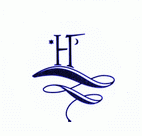 HOTELIJERSKO-TURISTIČKA ŠKOLA U ZAGREBU10 000 ZagrebKlasa: 003-06/21-01/6Urbroj: 251-346-01-21-1U Zagrebu, 02. srpnja 2021. godine							Članovima Školskog odbora							Hotelijersko-turističke škole u ZagrebuP O Z I VPozivamo Vas na 3. sjednicu Školskog odbora koja će se održati u srijedu, 07. srpnja 2021. godine, s početkom u 10,00 sati, u prostorijama Škole za cestovni promet, Trg J. F. Kennedyja 8.Za sjednicu se predlaže sljedećiDNEVNI RED:Verifikacija zaključaka s prethodne sjednice Školskog odboraFinancijsko izvješće za razdoblje 01. siječnja 2021. - 30. lipnja 2021.RaznoTemeljem Zakona o pravu na pristup informacijama sjednici mogu prisustvovati dvije zainteresirane osobe. Odabir će se izvršiti prema redoslijedu prijava. Najave službeniku za informiranje na mob. 092/1766 219, mail adresa: lukicmirko81@gmail.com.S poštovanjem,								Predsjednica Školskog odbora:								Ksenija Jerić Antoljak, prof.